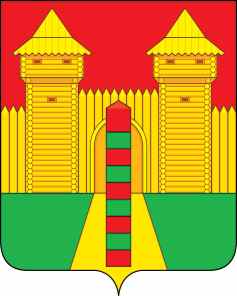 АДМИНИСТРАЦИЯ  МУНИЦИПАЛЬНОГО  ОБРАЗОВАНИЯ«ШУМЯЧСКИЙ  РАЙОН» СМОЛЕНСКОЙ  ОБЛАСТИРАСПОРЯЖЕНИЕот 27.10.2021г. № 394-р         п. ШумячиВ соответствии с Уставом Шумячского городского поселения, на основании выписки из Единого государственного реестра прав на недвижимое имущество и сделок с ним от 28.06.2021г.     1. Принять объект в муниципальную собственность Шумячского городского поселения:2. Передать объект, указанный в п. 1 настоящего распоряжения в муниципальную казну Шумячского городского поселения.3. Отделу городского хозяйства Администрации муниципального образования «Шумячский район» Смоленской области внести соответствующие изменения в реестр объектов муниципальной собственности Шумячского городского поселения.Глава муниципального образования«Шумячский район» Смоленской области                                               А.Н. ВасильевО приеме в муниципальную собственность Шумячского городского поселения НаименованиеПлощадьКадастровый номерМесто нахождениеЗемельный участок91167:24:0000000:651Российская Федерация, Смоленская обл.,  Шумячский р-н.,  Шумячское городское поселение, п. Шумячи, ул. Кирпичный завод